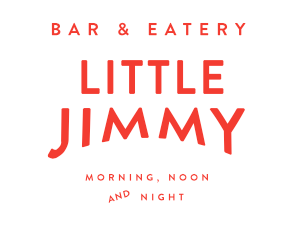 Valentine’s Day 2020Choice ofWest Coast trevally, coconut, lime, chili (df,gf)Pork arancini, red wine vinaigrette, pomegranate, almonds Chargrilled eggplant and courgettes, buffalo mozzarella, truffle oil (gf,v)Choice ofPan fried market fish, white bean broth, cavolo nero, paprika (df,gf)Freedom Farms pork belly, celeriac, roasted aubergine, pickled shallots (df,gf)Goat loaf, pistachio, buffalo curd, pickled onions (gf)Potato gnocchi, asparagus, spinach, peas, courgette (v,df)Dark sweet cherry and Vietnamese mint sorbetChoice ofDulce de Leche cheesecake, chocolate soil, fresh berries, kiwifruit sorbet (gf)Warm sticky date pudding, butterscotch, vanilla ice creamSides as extrasCurly fries, chipotle aioli  10  Chargrilled sweetcorn  12  Apple and carrot slaw 10